Jakarta,			Mengetahui,   Mahasiswa,  				Tata Usaha Pascasarjana Jakarta,Mengetahui,   Mahasiswa,  				Tata Usaha Pascasarjana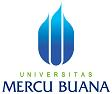 FORMULIRBUKTI PENYERAHAN DOKUMEN SETELAH SIDANG TESISDIREKTORATPASCASARJANAQNo.Dokumen09.04.05.01DistribusiDistribusiDistribusiDistribusiDistribusiTgl. Efektif1 September 2020PerpustakaanPENYERAHAN KEPADADOKUMENTANGGALTANDA TANGANPENERIMA&STEMPELTata Usaha Pascasarjana1 eks CD Tesis & Jurnal (Word) (lembar pengesahan sudah di Ttd dan scan)Tata Usaha Pascasarjana2. Tracer Alumni Tata Usaha Pascasarjana3. Tracer UserBiro Administrasi KeuanganSumbangan BukuPerpustakaan 1 Hardcover (asli) &1 eks CD (Pdf)  Pembimbing  I (Utama)Hardcover/1 eks CD (Word) Pembimbing II (Kedua)(jika ada pembimbing kedua)Hardcover/1 eks CD (Word) FORMULIRBUKTI PENYERAHAN DOKUMEN SETELAH SIDANG TESISDIREKTORAT PASCASARJANAQNo.Dokumen09.04.05.01DistribusiDistribusiDistribusiDistribusiDistribusiTgl. Efektif1 September 2020PerpustakaanPENYERAHAN KEPADADOKUMENTANGGALTANDA TANGANPENERIMA&STEMPELTata Usaha Pascasarjana1 eks CD Tesis & Jurnal (Word) (lembar pengesahan sudah di Ttd dan scan)Tata Usaha Pascasarjana2. Tracer Alumni Tata Usaha Pascasarjana3. Tracer UserBiro Administrasi KeuanganSumbangan BukuPerpustakaan 1 Hardcover (asli) &1 eks CD (Pdf)  Pembimbing  I (Utama)Hardcover/1 eks CD (Word) Pembimbing II (Kedua)(jika ada pembimbing kedua)Hardcover/1 eks CD (Word) 